Weekly Schedule for May 19 – 22ndSuggested schedule, only!  Anything in red has a supporting document to go with it. Some items you may have printed previously.Joke: Why does a seagull fly over the sea? (Answer at the bottom of the page)= please email photo of completed project for assessment.     Answer to the joke:  Because if it flew over the bay it would be a baygull.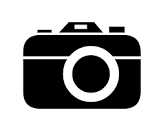 Monday, May 18thTuesday, May 19thWednesday, May 20thThursday, May 21stFriday, May 22ndZones chart Zones chart Zones chart Zones chart Mindful Moment:Mindful JarMindful Moment:Mindful JarMindful Moment:Mindful JarMindful Moment:Mindful JarGr.2 RAZ x 20 min.Gr.3 Bookclub: Read Ch.16  Gr. 2 complete a Story Study sheet on “Henry’s Track and Field Day”, in EPICGr.3 Bookclub: Read ch.17Gr.2 RAZ x 20 min.Gr.3 Book club: Read ch.18,19Math quiz, for both grades, in TEAMS assignmentsGr.2 RAZ x 20 min.Gr.3 Bookclub: Question sheet (Ch.11-19 section, #1 and 2) Be ready to dicuss at our 11 a.m. meeting.Victoria Day:  Holiday(No work today!)Time Capsule project: Cont’d  ~ 10 min.(Maybe almost finished?)How is your Noisemaker design project going?  Optional, but send me a pic. if you do one.Time Capsule project: Continued  ~ 10 min. Book Club Meeting @ 11 a.m. (discussing Chapters 11-15 & check-in on book club package progress)Weekly Writing Assignment:  Personal Narrative Writing ReviewJournal entry: Make a list of foods you don’t like (don’t forget to give your list a title)(Send me a photo of your favourite journal entry this week)Journal entry: Would you rather be invisible or be able to read minds? Why?** Math note:  this week was difficult to match IXL to paper booklets.  Some IXL this week asks you to go into another Optional Gr.2 TEAMS Meeting @ 12 p.m. (bring something to share) Would love to see you!Gr.2 Printing  (Practice Page #17)Gr.3 Handwriting (Practice Page 5)Optional Gr.3 TEAMS Meeting @ 12 p.m.  (bring something to share) Would love to see you!Mark your math booklet, unless you did IXL. Answers found on TEAMS or class website.grade level. I would prefer you to use paper booklets this week, if at all possible. MATH: Gr.2 math booklet (a few pages) or IXL O.6, O.13Gr.3 math booklet (a few pages) &/or IXL (Gr.1 J.3, J.4)MATH: Gr.2 math booklet (a few pages) or IXL O.15, O.16Gr.3 math booklet (a few pages) &/or IXL (Gr.2 W.1,)MATH: Gr.2 math booklet (a few pages) or IXL (Gr.1 T.3, J.2) Gr.3 math booklet (a few pages) &/or IXL (Gr.3 O.2, O.3)MATH: Gr.2 math booklet (a few pages) or IXL (Gr.1 J.3,J.4)Gr.3 math booklet (a few pages) &/or IXL (Gr.3 F.11)Daily physical activityDaily physical activityDaily physical activityDaily physical activity